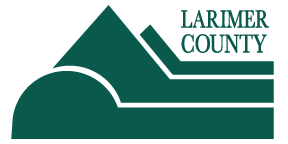 LARIMER COUNTY 101May 16, 20195:30-9:00 pm
Larimer County Landfill
5887 S. Taft Hill Road
Fort Collins, CO  80526
AGENDASession #9